　原則、名古屋市内の介護施設・事業所に２年程度経験のある介護職員等を対象に、認知症の容態に応じ、生活の質の向上を図るための知識・技術等を習得する国・市の実施要綱に基づく研修を開催いたします。１　日　程　平成３０年１月２６日(金)∼３月２９日(木)計７回２　場　所　　　　　　　　名古屋国際会議場・名古屋市総合社会福祉会館※４週間の施設実習が別途あります３　受講料　３７，０００円（テキスト代込）※振込手数料は受講生負担４　申込方法および申込期限　本会ホームページ専用フォームより平成２９年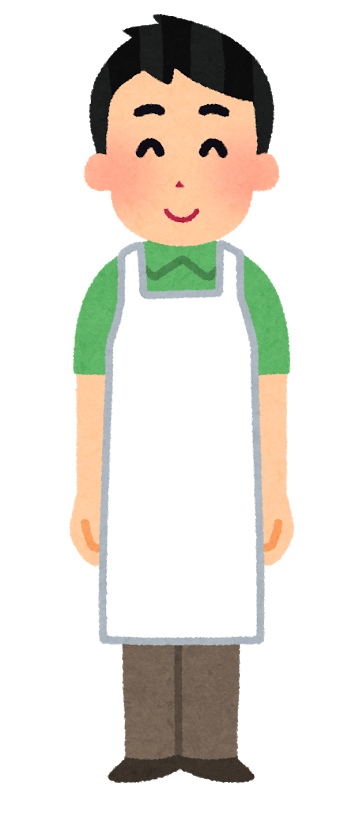 １２月１５日（金）までにお申込みください５　募集定員　１２０人（定員超過の場合は選考による）研修申込から受講までの流れ